Curator, Contemporary Voices and ArchivesAlexander Turnbull Library, National Library, IKSCurators are part of the Curatorial Services Team at the Alexander Turnbull Library and are responsible for managing a specific collection or working across formats and collecting areas on special projects, such as working with communities to develop and promote the collections of the Library. Curator, Contemporary Voices and Archives will have responsibility for developing and promoting collections across format type, that build the Library’s collections of the Contemporary Voices and Archives of people and communities of New Zealand and the Pacific, with a specific focus on those people and communities currently unrepresented or underrepresented in the Library.Responsibilities include the development of collections through donation and purchase, providing research services for those who wish to use the collections, undertaking and publishing research into the Library’s collections, developing exhibitions (physical and digital), contributing to the Library’s digitisation programmes, maintaining links with the research community, and promoting the collections to potential user groups.The role of Curator spans the range of requirements underpinning the purposes of the Alexander Turnbull Library (ATL) as defined in the National Library of New Zealand Act 2003, ie to “preserve, protect, develop and make accessible” the ATL collections in a manner “consistent with their status as documentary heritage and taonga”.Reporting to: Curatorial Services LeaderLocation: WellingtonSalary range: Information Management HWhat we do matters – our purposeOur purpose is to serve and connect people, communities and government to build a safe, prosperous and respected nation.In other words, it’s all about helping to make New Zealand better for New Zealanders.How we do things around here – our principlesWorking effectively with MāoriTe Aka Taiwhenua – our Māori Strategic Framework – enables us to work effectively with Māori. Te Aka Taiwhenua is underpinned by our mātāpono – Kotahitanga, Manaakitanga, Whānaungatanga, He Tāngata.As DIA is an agent of the Crown, Te Tiriti o Waitangi/The Treaty of Waitangi is important to everything we say or do. We recognise it as an enduring document central to New Zealand’s past, present and future. Building and maintaining meaningful relationships is important to work effectively with Māori, stakeholders and other agencies.  We accept our privileged role and responsibility of holding and protecting the Treaty of Waitangi / Te Tiriti o Waitangi.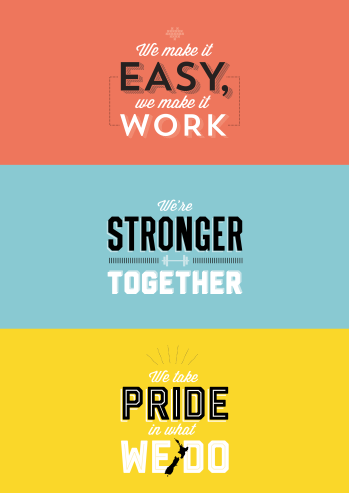 We make it easy, we make it work Customer centredMake things even betterWe’re stronger together Work as a teamValue each otherWe take pride in what we do Make a positive differenceStrive for excellenceWhat you will do to contributeAs a result we will seeSpecialist accountabilities - CollectionsBuild the Library Collections by:Developing and maintaining strategic collection development plans Developing the collections through purchase and donationEngagement and negotiation with donorsWork alongside communities, researchers, partners and other key stakeholders to identify potential collection development opportunities.Contribute to the overall development of the Alexander Turnbull Library collections by working on multi-format acquisitionsUndertake research into the collections and disseminate the results in order to alert a wide audience to the richness they contain and the research possibilities inherent in them.Respond to complex Research enquiriesContribute to the Library’s digitisation programme by identifying items and collections to be digitisedWork with the Collection Care Team to ensure that the collections are housed and preserved for use by researchers in the futureWork with the Arrangement & Description Team to establish standards and policies for arrangement and description of the collectionsWork with Legal Deposit to ensure collections incorporate physical and digital published materials where appropriateProduce regular activity reportsFacilitate Iwi/Māori access to mātauranga Māori by creating pathways to information in the collectionsCollections that grows in accordance with robust and transparent collecting plans, are relevant to the needs of researchers, responsive to changing priorities, and reflective of all sectors of the community.New Zealand communities and people see their stories and histories reflected in the collections of the Alexander Turnbull LibraryThe Alexander Turnbull Library is seen as a trusted repository for New Zealand and Pacific materialStrong relationships with individuals, community groups, organisations and other Library stakeholdersResearchers are informed about our collections; encouraged to consult them; and are easily able to access and use themPeople LeadershipProvide leadership that inspires others to succeed and develop, and proactively share experience, knowledge and ideasModel behaviours that encourage whole-of- organisation collaboration and learning for the purpose of increasing synergies and maximising effectivenessPerformance development plans are in place; annual and 6 monthly performance reviews are complete; direct reports have achievable workplans, with opportunities for growth and development.Effective and collaborative programmes of work that contribute to the Library’s strategic directionsPerformance issues with direct reports dealt with as they arise, actions to remedy issues agreed and monitoredSubject Matter ExpertUndertake a variety of Outreach activities, including lecturing, organising seminars and publishingSupport Gallery and Public Engagement activities, including developing exhibition proposalsAct as an expert adviser on requests for export applications for documentary heritage itemsCommunicate and consult efficiently across ATL, and with other parts of the LibraryFormulate and manage projects to be undertaken by the Library’s volunteer and internship programmeLiaise, as appropriate, with other cultural bodies, to build a community of expertise and ensure the preservation and accessibility of New Zealand’s documentary heritageLead and participate in appropriate working groups to further cross-departmental and cross-sector initiativesRespond to research enquiries as part of rostered team in the Library’s reading room. This may involve occasional weekend workThe Alexander Turnbull Library is seen as a thought leader in the GLAM sectorSubject matter knowledge is shared with other staff and the publicLibrary and Government policy is carried out efficientlyCuratorial knowledge is shared collaboratively to grow and empower other Library staff, GLAM sector colleagues, and the public.The value of New Zealand’s documentary heritage is articulated effectively; protected against loss and damage; and promoted across New Zealand and internationally.Capability and PartnershipContinually develop a working understanding of matauranga Māori as it applies to the kaitiakitanga of the ATL collections, and their status as documentary heritage and taongaContinually review the capability needed to support the organisation in delivering on outcomes.Engage effectively with others in a way that ensures that the needs of internal clients, the research community, and external agencies are understood and metDemonstrate and embody our privileged role and responsibility of holding and protecting the Treaty of Waitangi / Te Tiriti o Waitangi  Action taken to address identified capability gaps within their curatorial area, specifically in support of collection development, arrangement & description, research enquiries, and outreach.Priorities are identified, and engagement strategies are developed and implemented.All New Zealanders see the Alexander Turnbull Library as a safe and trusted repository for their stories and histories.The Library’s commitment to Te Tiriti o Waitangi, diversity, equity and inclusion, particularly as they inform collection building, relationships, and communication is demonstrated.Continuous improvementDraw on knowledge of current best practice in librarianship, archival theory, and associated disciplines to ensure that the collections continue to be developed, housed and described appropriately Develop and maintain knowledge of all areas of the Library's collections in order to provide research advice to clientsThe Alexander Turnbull Library Collections maintain their place in the forefront of library and archival practice; collections are identified, acquired, appraised, organized, housed, and described efficiently and effectively Current and future potential researchers and users of the collection are informed and able to discover and use the Library’s collectionsHealth and safety (for self)Work safely and take responsibility for keeping self and colleagues free from harmReport all incidents and hazards promptlyKnow what to do in the event of an emergencyCooperate in implementing return to work plansA safe and healthy workplace for all people using our sites as a place of work.Health and safety guidelines are followedAdviseCollaborate withInfluenceInformManage/leadDeliver toWho you will work with to get the job doneWho you will work with to get the job doneAdviseCollaborate withInfluenceInformManage/leadDeliver toInternalNational Library Managers and ATL Chief Librarian and managersInternalCuratorial Services Team LeaderInternalATL and National Library staffInternalAssistant CuratorsInternalLegal Services, Finance, Technology ServicesExternalResearchersExternalDonorsExternalColleagues from other institutionsExternalVendors and PublishersYour delegations Your delegations Human Resources and financial delegationsZDirect reports0-1Your success profile for this roleWhat you will bring specificallyAt DIA, we have a Capability Framework to help guide our people towards the behaviours and skills needed to be successful. The core success profile for this role is Specialist.

Keys to Success:Problem solvingCritical thinkingInterpersonal savvyNavigating complexityCommunicating with influenceTechnical and specialist learningExperience: Experience working in a professional role in a research institution such as a research library, archives, museum, or comparable setting.Experience developing, managing and/or describing collections in a Library special collections, archives, or related environmentExperience engaging or working effectively with community partnersExperience coaching and mentoring othersKnowledge:Knowledge of the geography, history, and cultures of New Zealand and the PacificDemonstrated knowledge, understanding and willingness to engage with current developments, trends, and technologies in special collections and archivesUnderstanding of practices, techniques, concepts and theoretical principles of archival and special collections librarianshipUnderstanding of tikanga Māori, and Te Reo pronunciationSkills:Excellent written communication skills with the ability to write succinctly, coherently and in a style appropriate to the target audienceExcellent verbal communication and presentation skills (including public speaking), with the ability to communicate information to a wide range of audiencesDemonstrates an understanding of the implication of the Treaty of Waitangi/ Te Tiriti o Waitangi on today’s society and a commitment to ensuring that we meet our obligations under the Te Tiriti. Ability to work creatively, collaboratively, and effectively and to promote teamwork, diversity, equity, and inclusiveness with the Library and across the DepartmentOther requirements:Degree in a relevant subjectPost graduate qualification in the field of librarianship or archival studies, or demonstrated relevant experience an advantageKnowledge of Te Ao Māori an advantage